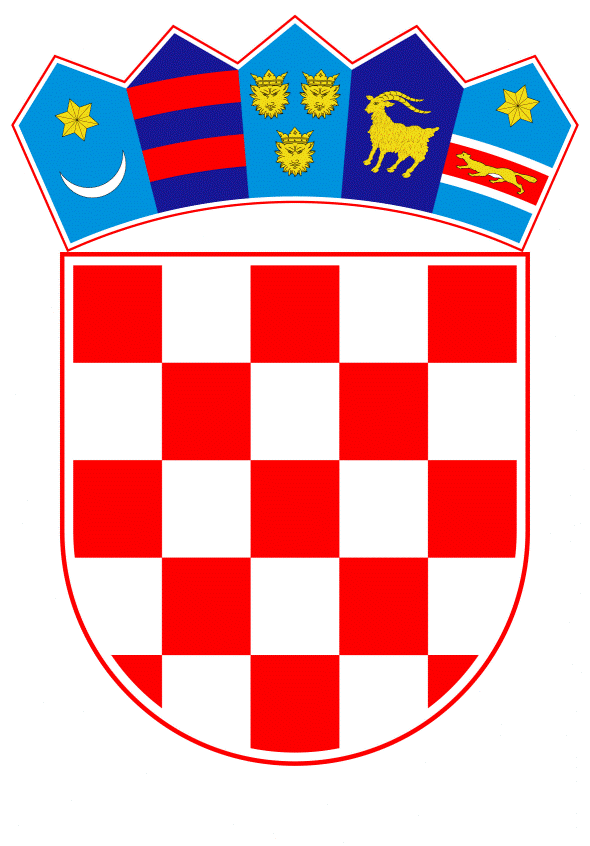 VLADA REPUBLIKE HRVATSKEZagreb, 19. svibnja 2023.______________________________________________________________________________________________________________________________________________________________________________________________________________________________Banski dvori | Trg Sv. Marka 2  | 10000 Zagreb | tel. 01 4569 222 | vlada.gov.hrKLASA:URBROJ:Zagreb,	PREDSJEDNIKU HRVATSKOGA SABORAPREDMET:	Godišnje izvješće o provedbi Strategije i Zakona o odnosima Republike Hrvatske s Hrvatima izvan Republike Hrvatske za 2022. godinu – mišljenje Vlade Veza:	Pismo Hrvatskoga sabora, KLASA: 021-03/23-09/26, URBROJ: 65-23-03, od 3. travnja 2023.Na temelju članka 122. stavka 2. Poslovnika Hrvatskoga sabora („Narodne novine“, br. 81/13., 113/16., 69/17., 29/18., 53/20., 119/20. – Odluka Ustavnog suda Republike Hrvatske i 123/20.), Vlada Republike Hrvatske o Godišnjem izvješću o provedbi Strategije i Zakona o odnosima Republike Hrvatske s Hrvatima izvan Republike Hrvatske za 2022. godinu, daje sljedeće M I Š L J E N J E 	Vlada Republike Hrvatske predlaže Hrvatskome saboru da prihvati Godišnje izvješće o provedbi Strategije i Zakona o odnosima Republike Hrvatske s Hrvatima izvan Republike Hrvatske za 2022. godinu, koje je predsjedniku Hrvatskoga sabora podnio Središnji državni ured za Hrvate izvan Republike Hrvatske, aktom od 31. ožujka 2023.Vlada Republike Hrvatske pozdravlja sve aktivnosti i projekte koji su usmjereni jačanju veza te zaštiti interesa i poboljšanju statusa i položaja Hrvata koji žive izvan teritorija Republike Hrvatske. Uspješnost suradnje koja je uspostavljena sa zajednicama i organizacijama hrvatskog iseljeništva i u 2022. godini očitovala se realizacijom brojnih projekata i programa koji za cilj imaju očuvanje nacionalnog identiteta hrvatskog iseljeništva, kao i održavanje njihovih veza s Republikom Hrvatskom.	 	Za svoje predstavnike, koji će u vezi s iznesenim mišljenjem biti nazočni na sjednicama Hrvatskoga sabora i njegovih radnih tijela, Vlada je odredila ministra vanjskih i europskih poslova dr. sc. Gordana Grlića Radmana, državne tajnike Andreju Metelko-Zgombić, Zdenka Lucića i Franu Matušića te državnog tajnika Središnjeg državnog ureda za Hrvate izvan Republike Hrvatske Zvonka Milasa.									      PREDSJEDNIK									mr. sc. Andrej PlenkovićPredlagatelj:Ministarstvo vanjskih i europskih poslova Predmet:Godišnje izvješće o provedbi Strategije i Zakona o odnosima Republike Hrvatske s Hrvatima izvan Republike Hrvatske za 2022. godinu – mišljenje Vlade